Организатор курсов повышения квалификации – ФГАНУ «ВНИМИ»ПРОГРАММА КУРСОВ ПОВЫШЕНИЯ КВАЛИФИКАЦИИРАЗРАБОТКА ТЕХНИЧЕСКИХ УСЛОВИЙ И СТАНДАРТОВ ОРГАНИЗАЦИЙ 17-19 октября 2022 годаМосква, 2022г Федеральное государственное автономное научное учреждениЕ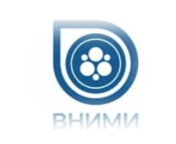 «Всероссийскийнаучно-исследовательский ИНСТИТУТ МОЛОЧНОЙ ПРОМЫШЛЕННОСТИ» (ФГАНУ «ВНИМИ»)программаРАЗРАБОТКА ТЕХНИЧЕСКИХ УСЛОВИЙ И СТАНДАРТОВ ОРГАНИЗАЦИЙЦель:Развитие профессиональных компетенций в области стандартизации и управления документацией при производстве пищевой продукции10.00-10.4510.45-11.3011.30-13.0017 октября 2022 годаНОРМАТИВНЫЕ ТРЕБОВАНИЯ К СОДЕРЖАНИЮ И ОФОРМЛЕНИЮ ТЕХНИЧЕСКОЙ ДОКУМЕНТАЦИИ ПРЕДПРИЯТИЯСВЯТОСЛАВОВА Ирина Михайловна– специалист лаборатории стандартизации, метрологии и патентно-лицензионных работ, кандидат технических наукТРЕБОВАНИЯ К РАЗРАБОТКЕ И ОФОРМЛЕНИЮ ТЕХНИЧЕСКИХ УСЛОВИЙ НА БАЗЕ ГОСТ 51740-2016, ГОСТ Р 1 .3 – 2018СВЯТОСЛАВОВА Ирина Михайловна– специалист лаборатории стандартизации, метрологии и патентно-лицензионных работ, кандидат технических наукПРАКТИЧЕСКАЯ РАБОТА: СОСТАВЛЕНИЕ ОБРАЗЦА ТЕХНИЧЕСКОГО УСЛОВИЯ НА ПРОДУКТ. РАЗРАБОТКА ТЕХНОЛОГИЧЕСКИХ ИНСТРУКЦИЙ ДЛЯ ТУСВЯТОСЛАВОВА Ирина Михайловна– специалист лаборатории стандартизации, метрологии и патентно-лицензионных работ, кандидат технических наук10.00-10.4510.45-12.1512.15-13.0018 октября 2022 годаПРОГРАММНЫЙ КОМПЛЕКС ДЛЯ СОСТАВЛЕНИЯ НОРМАТИВНЫХ ДОКУМЕНТОВ ПРЕДПРИЯТИЯСЕМИПЯТНЫЙ Владислав Константинович, - д.т.н., старший научный сотрудник лаборатории стандартизации, метрологии и патентно-лицензионных работПОРЯДОК РАЗРАБОТКИ, ПОСТРОЕНИЯ И ОФОРМЛЕНИЯ СТАНДАРТА ОРГАНИЗАЦИИ – СТО. ПРАКТИЧЕСКАЯ РАБОТА: СОСТАВЛЕНИЕ ОБРАЗЦА СТО НА ПРОДУКТКРЕККЕР Людмила Геннадьевна – научный сотрудник лаборатории ресурсосберегающих процессов и функциональных продуктов ФГАНУ «ВНИМИ», к.т.н., доцентПРАКТИЧЕСКАЯ РАБОТА: СОСТАВЛЕНИЕ ОБРАЗЦА СТАНДАРТА ОРГАНИЗАЦИИ КРЕККЕР Людмила Геннадьевна – научный сотрудник лаборатории ресурсосберегающих процессов и функциональных продуктов ФГАНУ «ВНИМИ», к.т.н., доцент10.00-10.4510.45-12.1512.15-13.0019 октября 2022 годаТРЕБОВАНИЯ К МАРКИРОВКЕ МОЛОЧНЫХ ПРОДУКТОВСВЯТОСЛАВОВА Ирина Михайловна– специалист лаборатории стандартизации, метрологии и патентно-лицензионных работ, кандидат технических наук ПОРЯДОК УТВЕРЖДЕНИЯ ТЕХНИЧЕСКИХ УСЛОВИЙ И СТО. РАБОТА С КЛАССИФИКАТОРАМИ: ОКПД 2, ТНВЭД. ВНЕСЕНИЕ ИЗМЕНЕНИЙ В ТУ И СТО ПО ГОСТ 2.503, ОФОРМЛЕНИЕ КАТАЛОЖНОГО ЛИСТАРАЗРАБОТКА ТЕХНОЛОГИЧЕСКИХ ИНСТРУКЦИЙ ДЛЯ ТУ И СТОНЕЧАЕВА Елена Борисовна – заместитель руководителя органа по сертификации Ростест-Москва по направлению «Пищевая продукция»ОСОБЕННОСТИ СОСТАВЛЕНИЯ ТЕХНИЧЕСКИХ УСЛОВИЙ И СТАНДАРТОВ ОРГАНИЗАЦИЙ В ЗАВИСИМОСТИ ОТ ВИДА ПРОДУКТААБДУЛЛАЕВА Лариса Владимировна – к.т.н, руководитель направления технического регулирования ФГАНУ ВНИМИ, Председатель экспертного совета АНО «Эксперт Молоко».13.00-13.30ТЕСТИРОВАНИЕКРЕККЕР Людмила Геннадьевна – научный сотрудник лаборатории ресурсосберегающих процессов и функциональных продуктов ФГАНУ «ВНИМИ», к.т.н.13.30-14.00ВРУЧЕНИЕ УДОСТОВЕРЕНИЙ О ПОВЫШЕНИИ КВАЛИФИКАЦИИ ГОСУДАРСТВЕННОГО ОБРАЗЦАГАЛСТЯН Арам Генрихович – директора ФГАНУ «ВНИМИ», академик РАНКОЛОСОВА Елена Вячеславовна – заведующий научно-образовательным центром «Инновационные технологии» ФГАНУ «ВНИМИ», к.т.н., доцент